БЛАНК ЗАДАНИЙ дистанционной викторины о спорте «Умники и умницы»среди воспитанников МДОУ «Детский сад «Газовичок» г. Надым»1. Задание «Спортивные загадки»2 Задание «Зимние виды спорта».Угадайте о какой спортивной игре идёт речь, выберите соответствующую картинку и напечатайте номер стихотворения под выбранной картинкой.3 Задание «Ребусы»Разгадай ребус, напечатай ответ под картинкой.  4 Задание «Найди лишнюю картинку»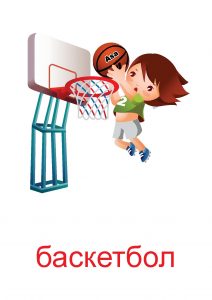 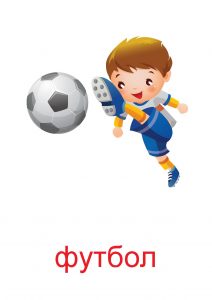 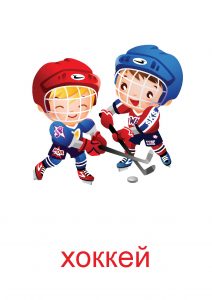 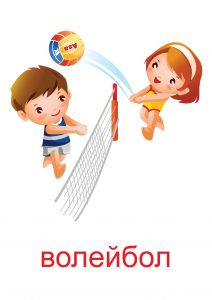 Напиши свой ответ:  					5 Задание «Чей спортивный инвентарь?»Выбери правильный ответ, поставь галочку.Ф.И. участникаВозраст участникаГруппа Ф.И.О. родителя (законного представителя) участника Заполнить в том случае, если в дипломе нужно указать ФИО родителя. подготовившего участника викторины.1. Силачом я стать хочу.
    Прихожу я к силачу:
    - Расскажите вот о чем –
    Как вы стали силачом?
    Улыбнулся он в ответ:
    - Очень просто. Много летЕжедневно, встав с постели,Поднимаю я			 3. Я катаюсь на нем    До вечерней поры,    Но ленивый мой конь    Возит только с горы,    А на горку всегда    Сам пешком я хожу    И коня своего    За веревку вожу.			2. И мальчишки, и девчонки   Очень любят нас зимой,   Режут лед узором тонким,   Не хотят идти домой.   Мы изящны и легки,   Мы - фигурные 				4. Не похож я на коня,    Хоть седло есть у меня.    Спицы есть. Они, признаться,    Для вязанья не годятся.    Не будильник, не трамвай,    Но звонить умею, знай!			1. Мы не только летом рады   Встретиться с олимпиадой.   Можем видеть лишь зимой   Слалом, биатлон, бобслей,   На площадке ледяной –   Увлекательный … 4. По зимней дороге бегут налегке   Спортсмены на лыжах с винтовкой в руке.   До финиша скоро, фанаты кругом,   Любимый вид спорта смотрю — …2. Совершив прыжок такой   (Восемь метров над землёй),   В воздухе спортсмен парит.    Сотню метров он летит,    Прежде чем земли коснётся.    Как такое удаётся?    Тренировки и отвага    Абсолютно всем на благо.5. Есть игра такая,    Если кто ее не знает,    Объясняем по порядку:    Надо выйти на площадку,    Камень и метелку взять –    Игру можно начинать.    Каждый здесь игрок-силач,    Ведь булыжник, а не мяч    Нужно бросить без ошибки.   Этот спорт, он не любит хлипких.3. На льду танцует фигурист,   Кружится, как осенний лист.   Он исполняет пируэт   Потом двойной тулуп… Ах, нет!   Не в шубе он, легко одет.   И вот на льду теперь дуэт.   Эх, хорошо катаются!   Зал затаил дыхание.   Вид спорта называется 6. Боб растет на огороде,    С этим все согласны вроде.     Но другой есть боб, удобный,     Он большой, но несъедобный.     Сядем мы в него - и в путь,     Никуда здесь не свернуть.     Мчимся, мчимся все быстрей.     Этот спорт зовем …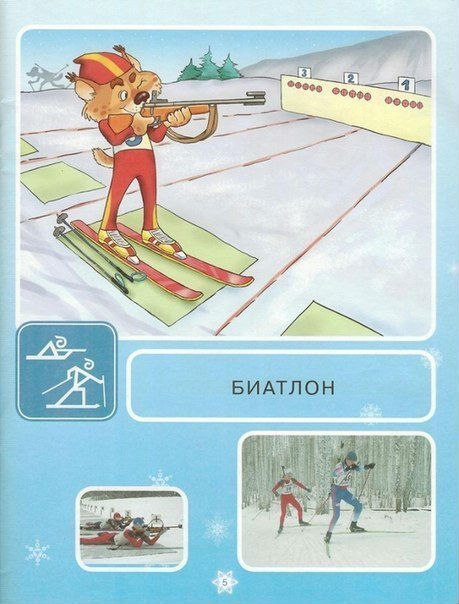 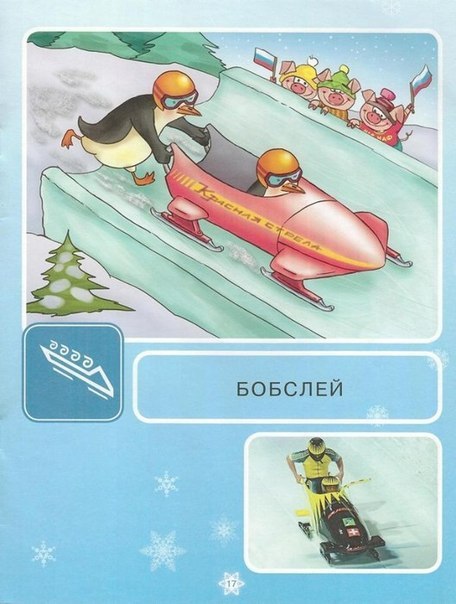 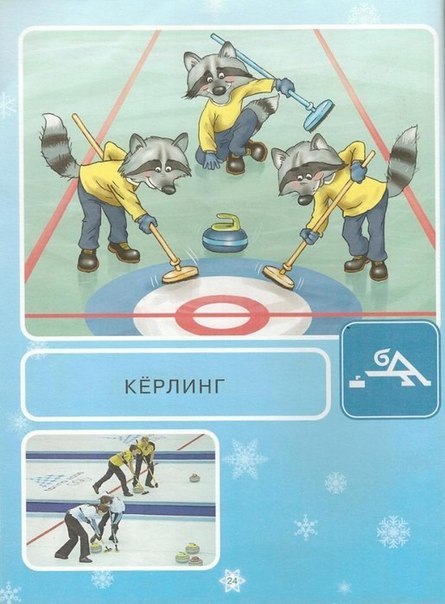 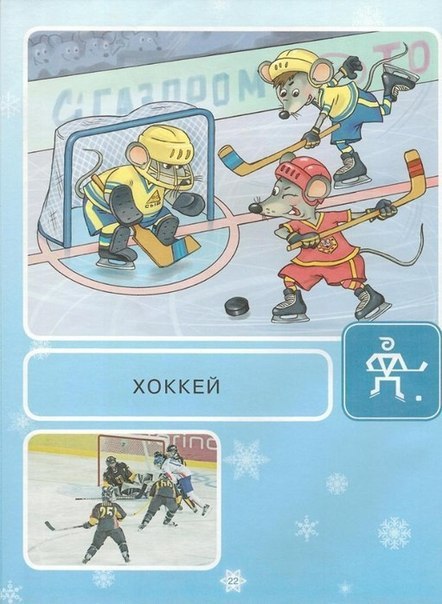 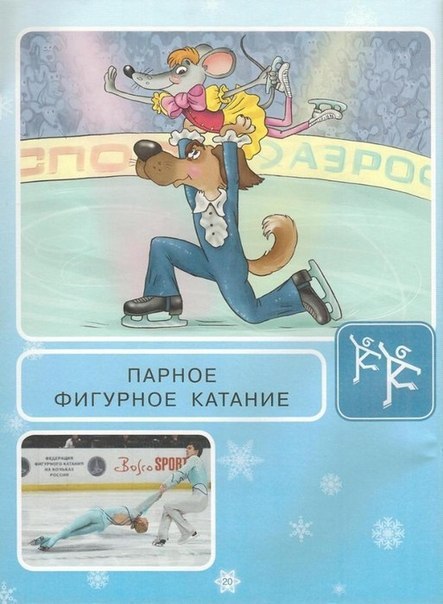 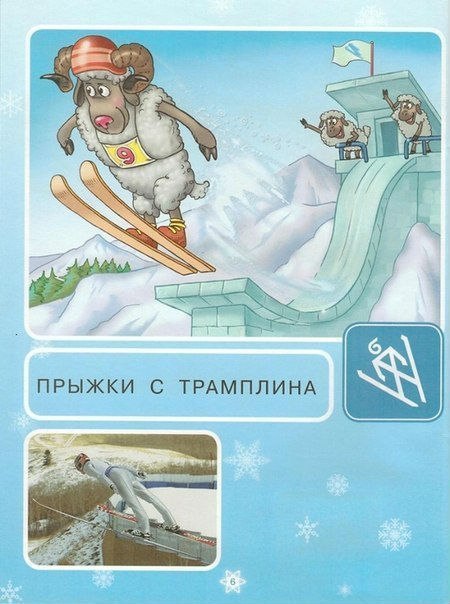 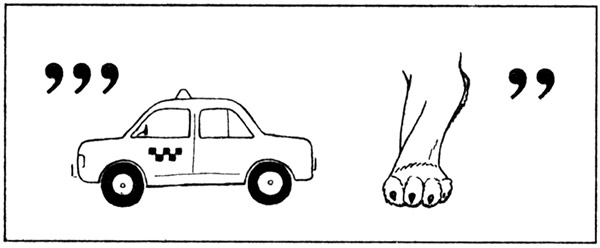 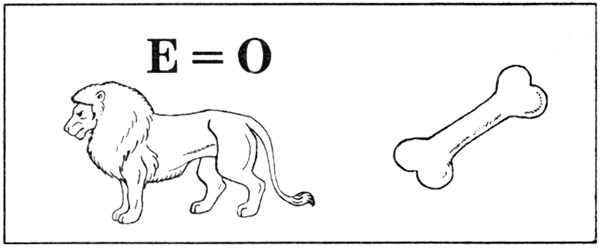 1. 2. 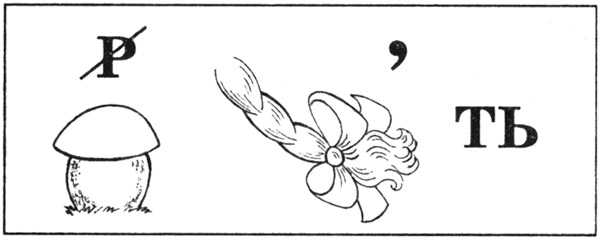 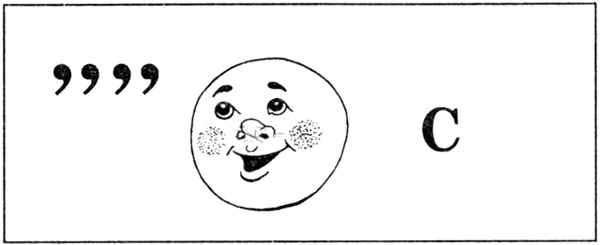 3.4.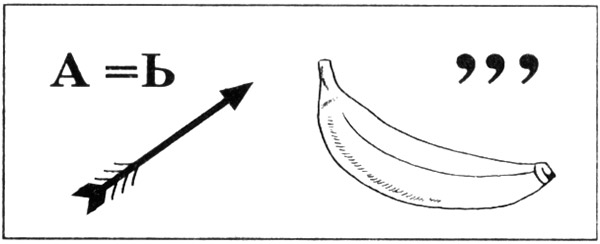 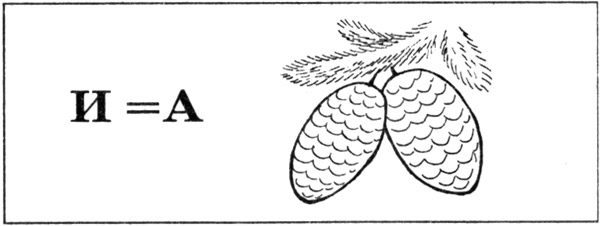 5.6. 1.A. Футболист   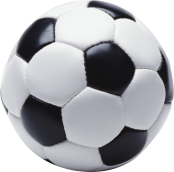 1.Б. Гимнаст1.В. Баскетболист1.Г. Фигурист 2.A. Фехтовальщик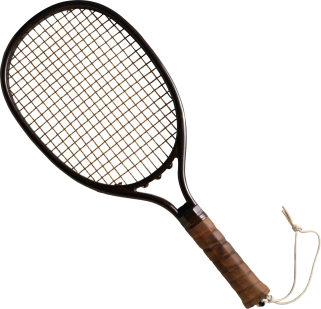  2.Б. Хоккеист 2.В. Теннисист 2.Г. Волейболист3. A. Лыжник 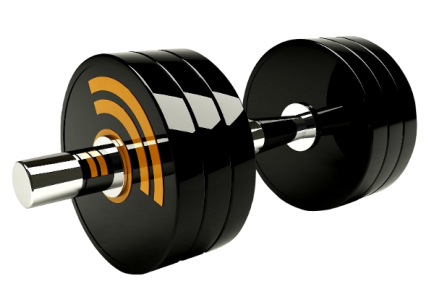 3. Б. Гимнаст3. В. Баскетболист3. Г. Штангист4. A. Бейсболист 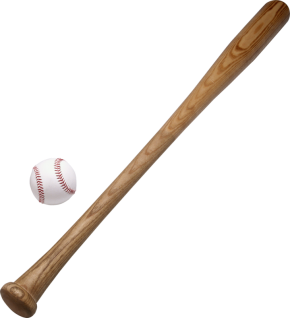 4. Б. Волейболист4. В. Регбист4. Г. Боксёр5. A. Футболист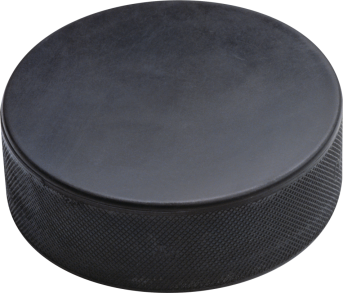 5. Б. Хоккеист 5. В. Гонщик 5. Г. Каратист6.A. Баскетболист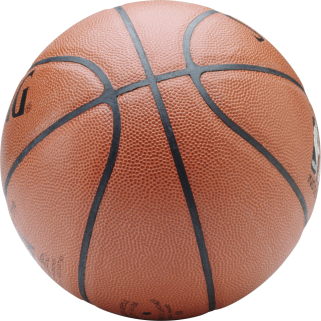 6.Б. Футболист6.В. Регбист6.Г. Волейболист 7. A. Биатлонист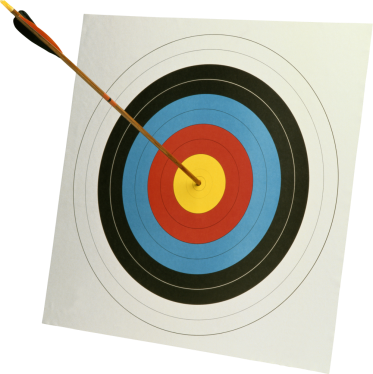  7. Б. Фехтовальщик 7. В. Каратист 7. Г. Стрелок